Job Description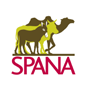 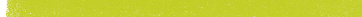 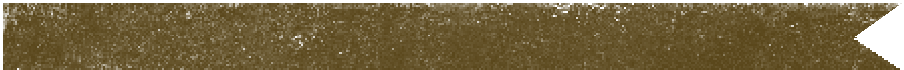 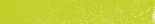 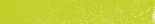 Trustee
Board of TrusteesChair of TrusteesTrustees are expected to attend all board meetings. Board meetings are held 5 times a year during normal office hours. One meeting each year is allotted to strategic planning. The other three meetings last approximately 2 hours and are usually at SPANA’s offices in London/Microsoft Teams.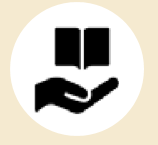  A Trustee much have: a commitment to SPANA’s mission a willingness to meet the minimum time requirement  integrity  strategic vision  good, independent judgement  an ability to think creatively  a willingness to speak their mind  an understanding and acceptance of the legal duties, responsibilities and liabilities of trusteeship  an ability to work effectively as a member of a team and to take decisions for the good of SPANA.The board of trustees collectively needs skills and experience in the following areas:  financial management, income generation and enterprise  public policy and public affairs  national and local government and statutory bodies  digital strategy  human resource management  funding/foundations  collaborative partnerships  social investment and impactWe are motivated by our colleagues, beneficiaries and supporters to be the best we can be.We seek excellence in our work and are not afraid to try new things.We are passionate and optimistic; we work through barriers to achieve success.We are brave and courageous in all aspects of our work.We are tolerant and considerate of everyone’s rights, cultures and beliefs.We treat everyone equally, with dignity and respect.We engage with sensitivity and compassion, taking time to listen and understand situations in order to make informed decisions.We empathise with our beneficiaries and use both kindness and our professional expertise to relieve their suffering.We use our resources ethically and consider SPANA’s sustainability.We are accountable, taking responsibility for, and ownership of, our work.We make decisions with integrity and have the courage to stand by them.We act with honesty and humility and are not afraid to fail so that we can all learn.We are loyal and diligent in all aspects of our work, persevering to overcome challenges.We cooperate as a team, empowering each other and the communities with which we work.We support one another, with a flexible and adaptable approach to get the job done.We share SPANA’s vision, values and goals.We value everyone’s contribution - their knowledge, skills and professional expertise - to achieve our collective goals.